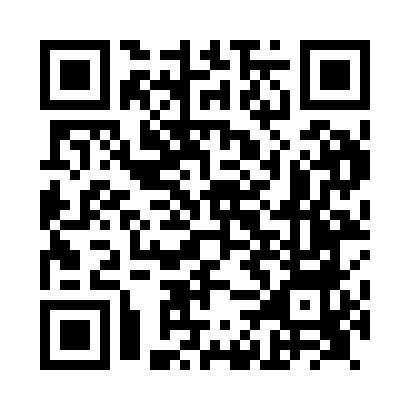 Prayer times for Buttershaw, West Yorkshire, UKWed 1 May 2024 - Fri 31 May 2024High Latitude Method: Angle Based RulePrayer Calculation Method: Islamic Society of North AmericaAsar Calculation Method: HanafiPrayer times provided by https://www.salahtimes.comDateDayFajrSunriseDhuhrAsrMaghribIsha1Wed3:225:311:046:148:3910:482Thu3:185:291:046:158:4110:523Fri3:165:271:046:168:4210:534Sat3:155:251:046:178:4410:545Sun3:145:231:046:188:4610:556Mon3:135:211:046:198:4810:567Tue3:125:191:046:218:4910:578Wed3:115:171:046:228:5110:589Thu3:105:151:046:238:5310:5910Fri3:095:131:046:248:5510:5911Sat3:085:121:046:258:5611:0012Sun3:075:101:046:268:5811:0113Mon3:065:081:046:279:0011:0214Tue3:055:061:046:289:0211:0315Wed3:045:051:046:299:0311:0416Thu3:045:031:046:309:0511:0417Fri3:035:021:046:319:0611:0518Sat3:025:001:046:319:0811:0619Sun3:014:591:046:329:1011:0720Mon3:014:571:046:339:1111:0821Tue3:004:561:046:349:1311:0822Wed2:594:541:046:359:1411:0923Thu2:594:531:046:369:1611:1024Fri2:584:521:046:379:1711:1125Sat2:574:501:046:389:1911:1226Sun2:574:491:046:389:2011:1227Mon2:564:481:046:399:2111:1328Tue2:564:471:056:409:2311:1429Wed2:554:461:056:419:2411:1530Thu2:554:451:056:429:2511:1531Fri2:554:441:056:429:2711:16